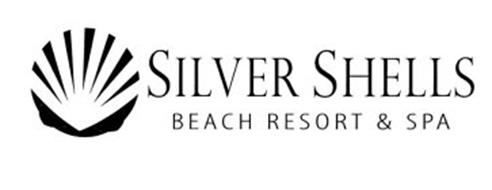 February 2024, Newsletter Silver Shells Homeowners! We hope that the New Year has been good to you.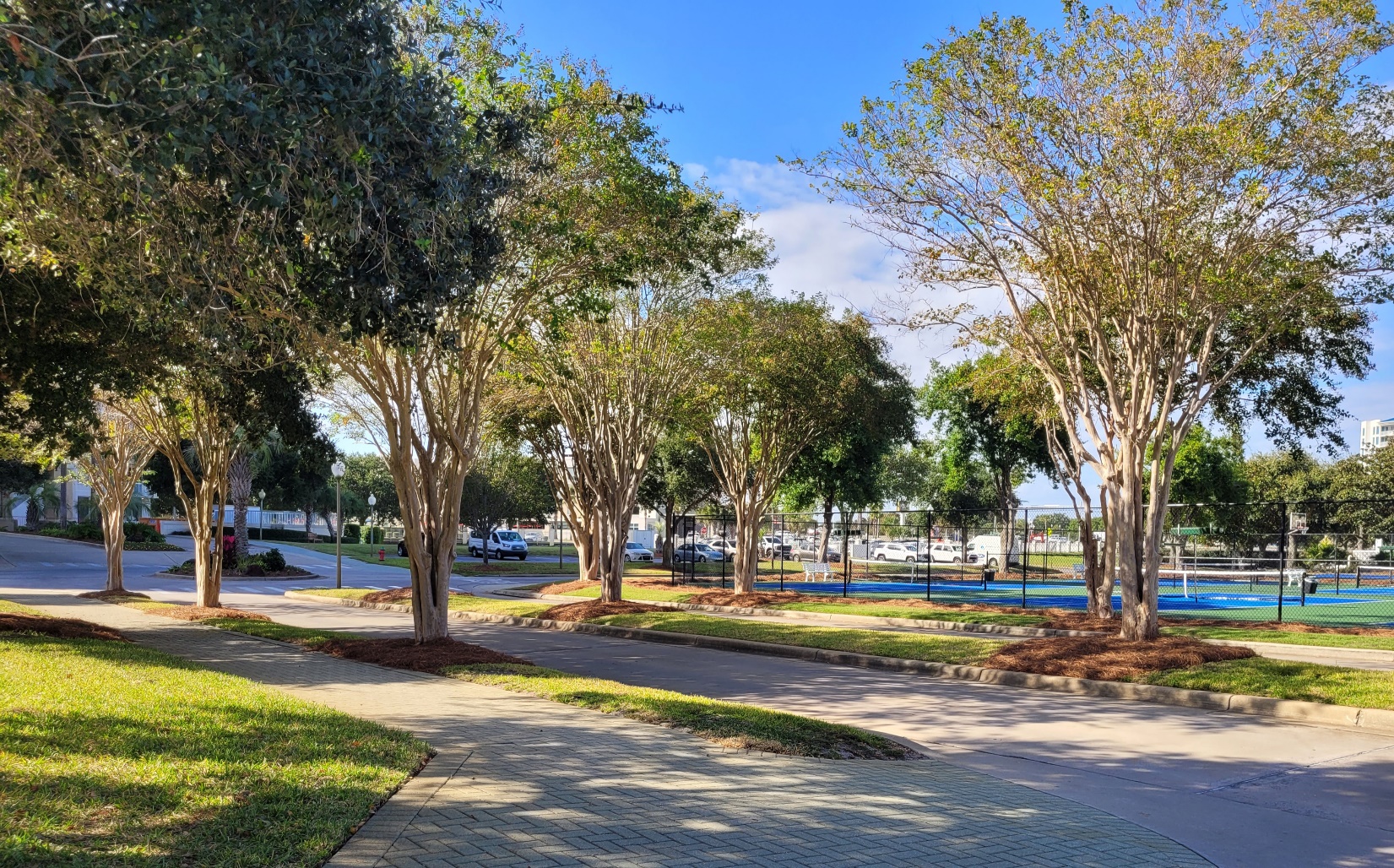 The Lagoon Pool resurfacing project began on January 4th complete by February 7th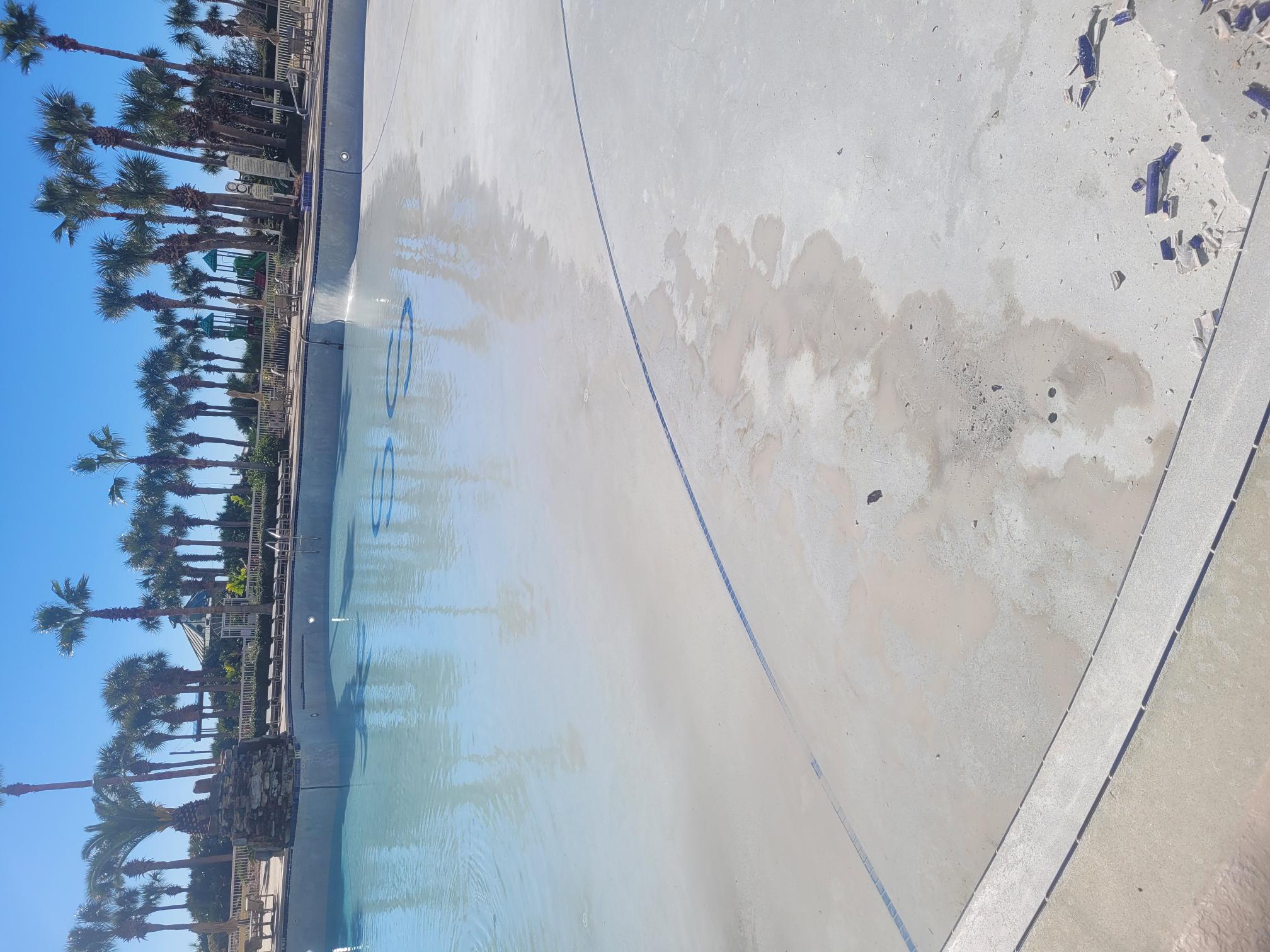 It took 5 days to drain our 218,000 gallon Lagoon Pool.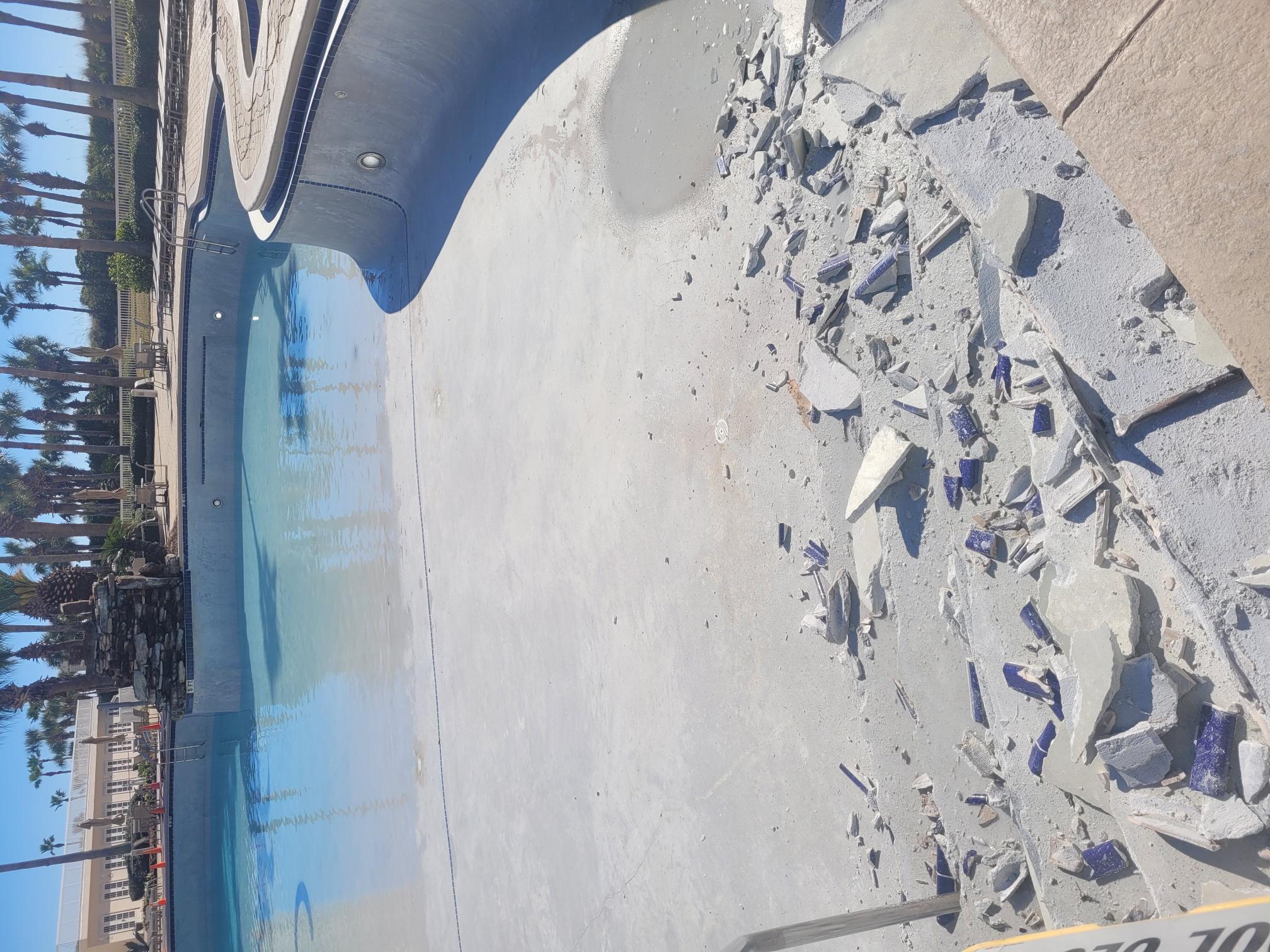 All the delaminated plaster had to be removed.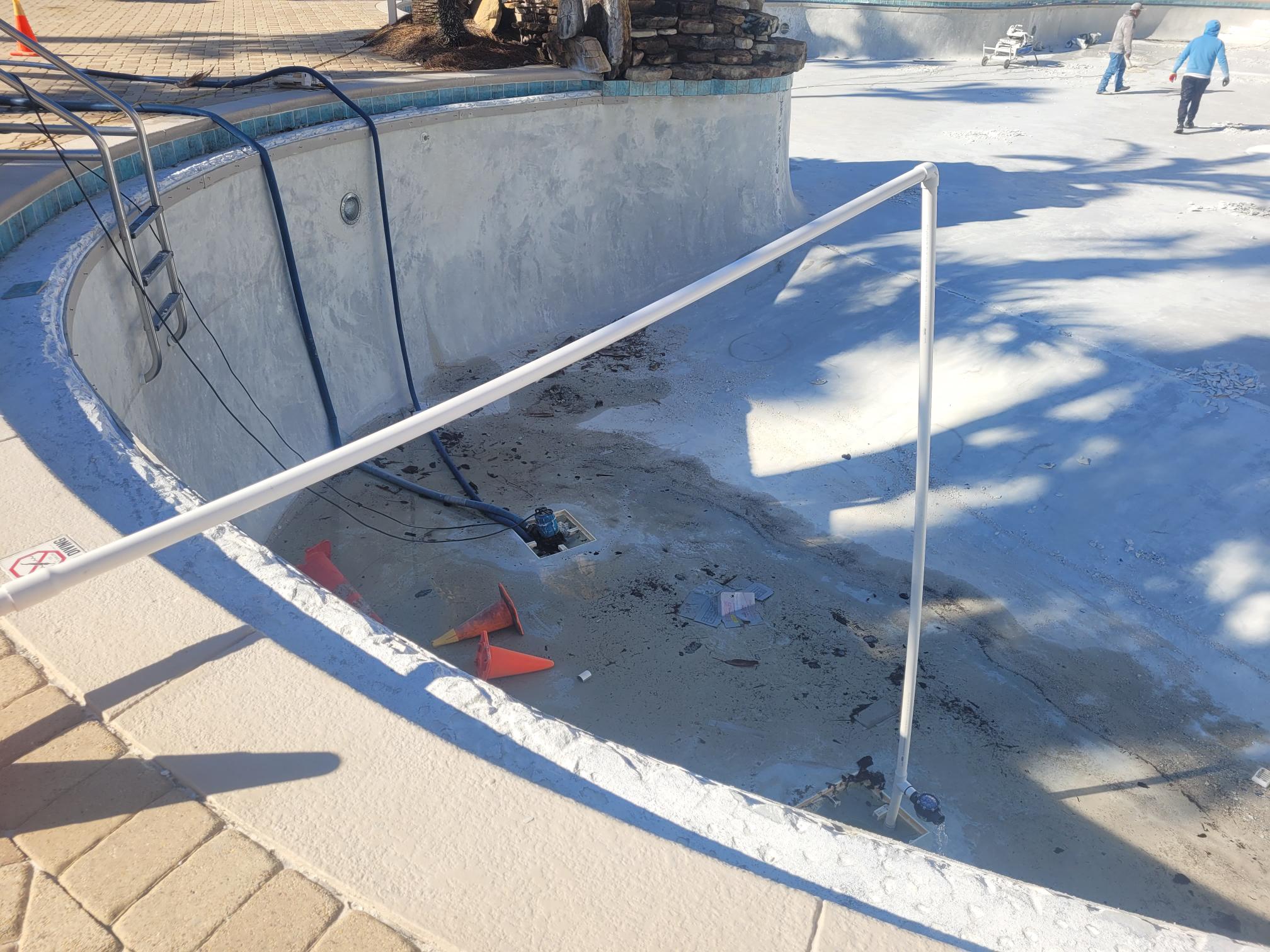 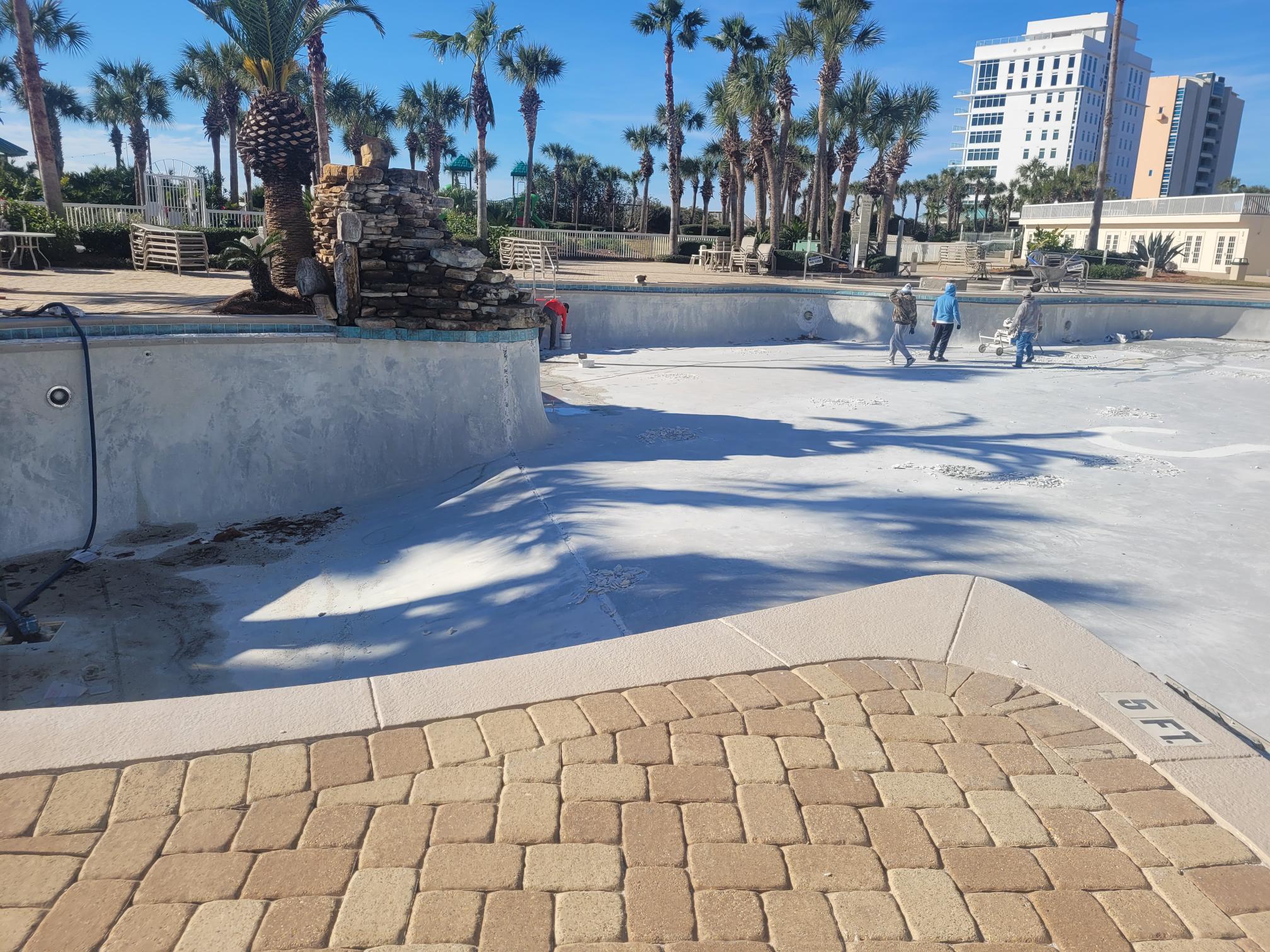 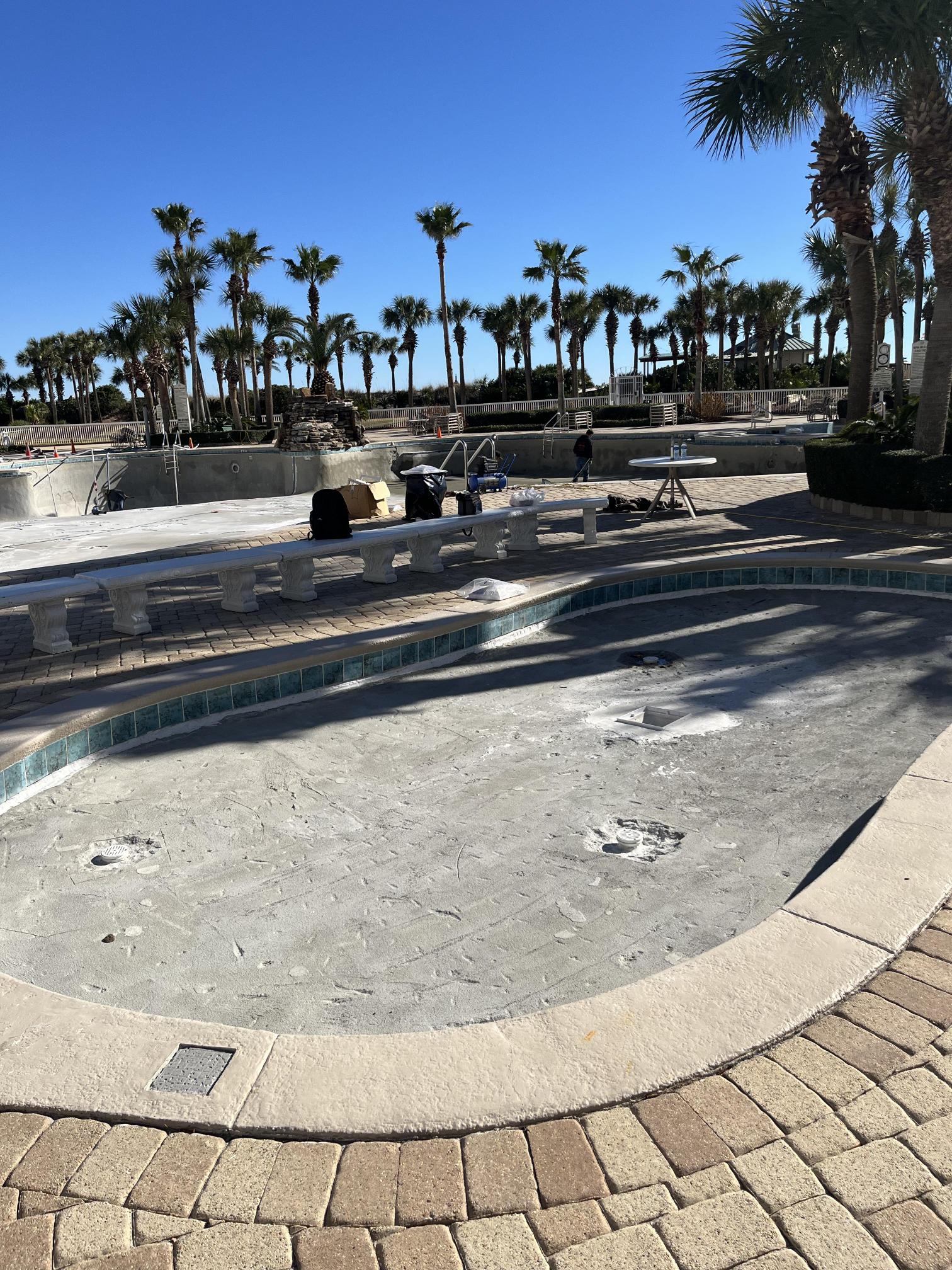 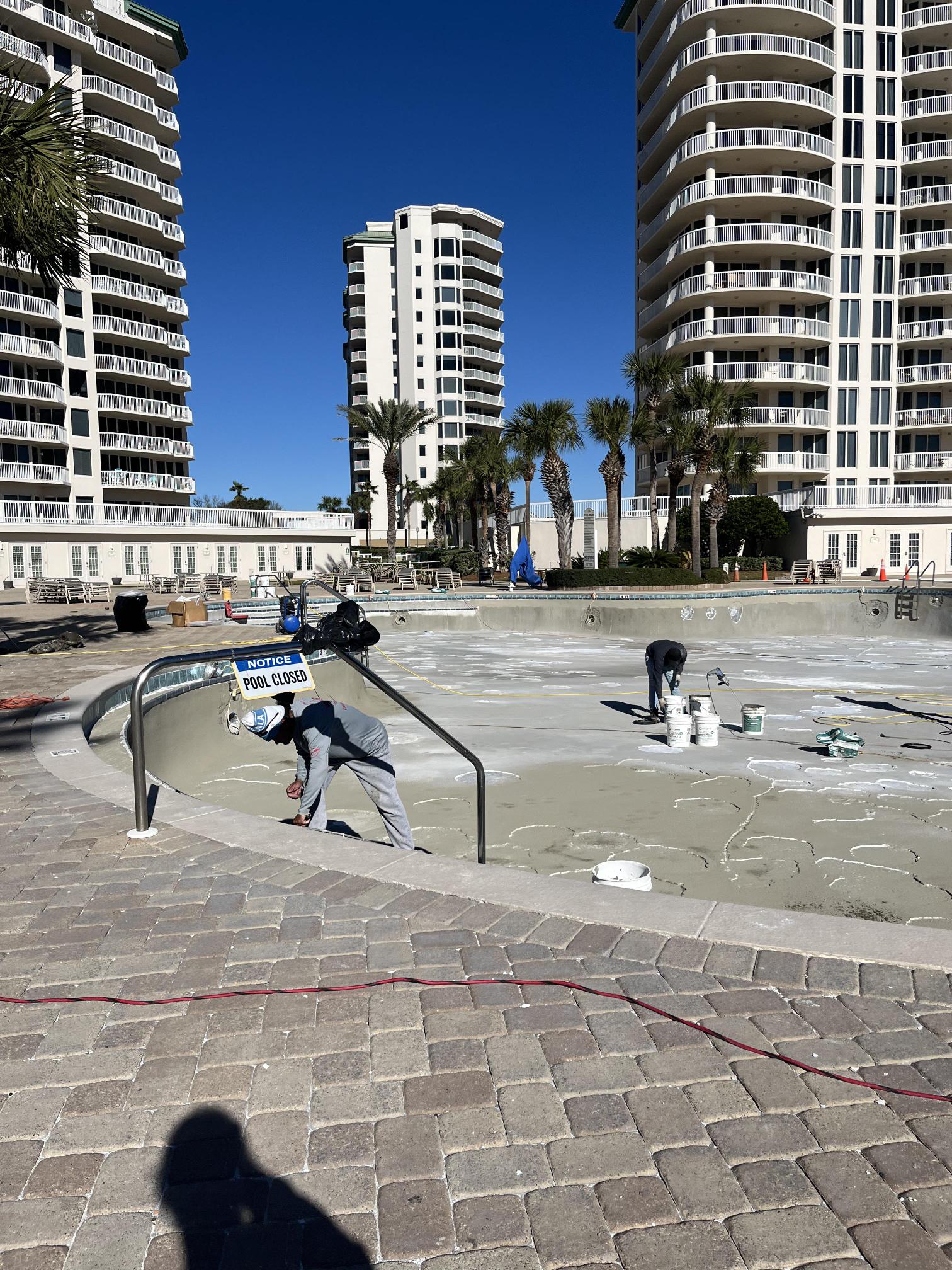 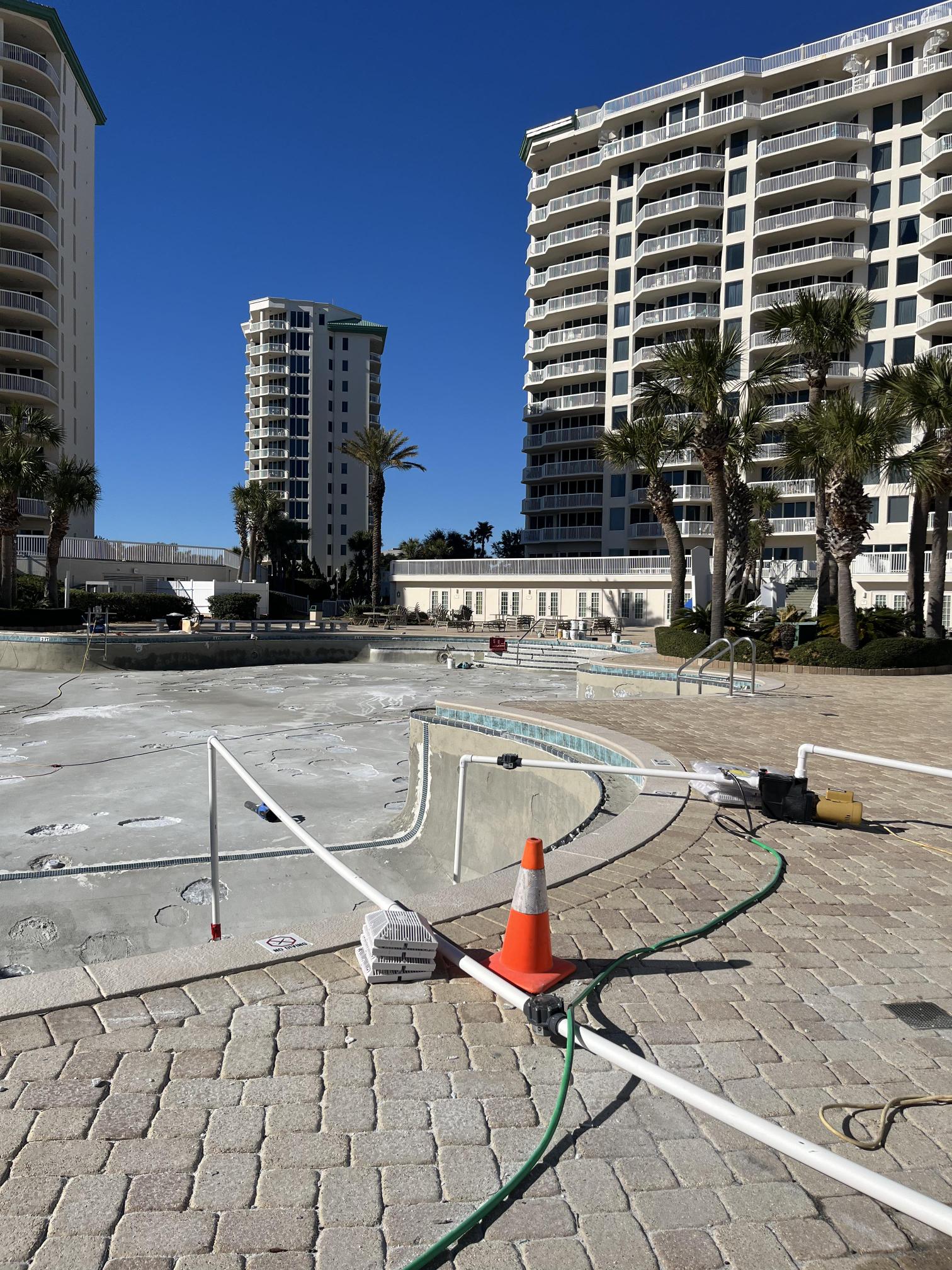 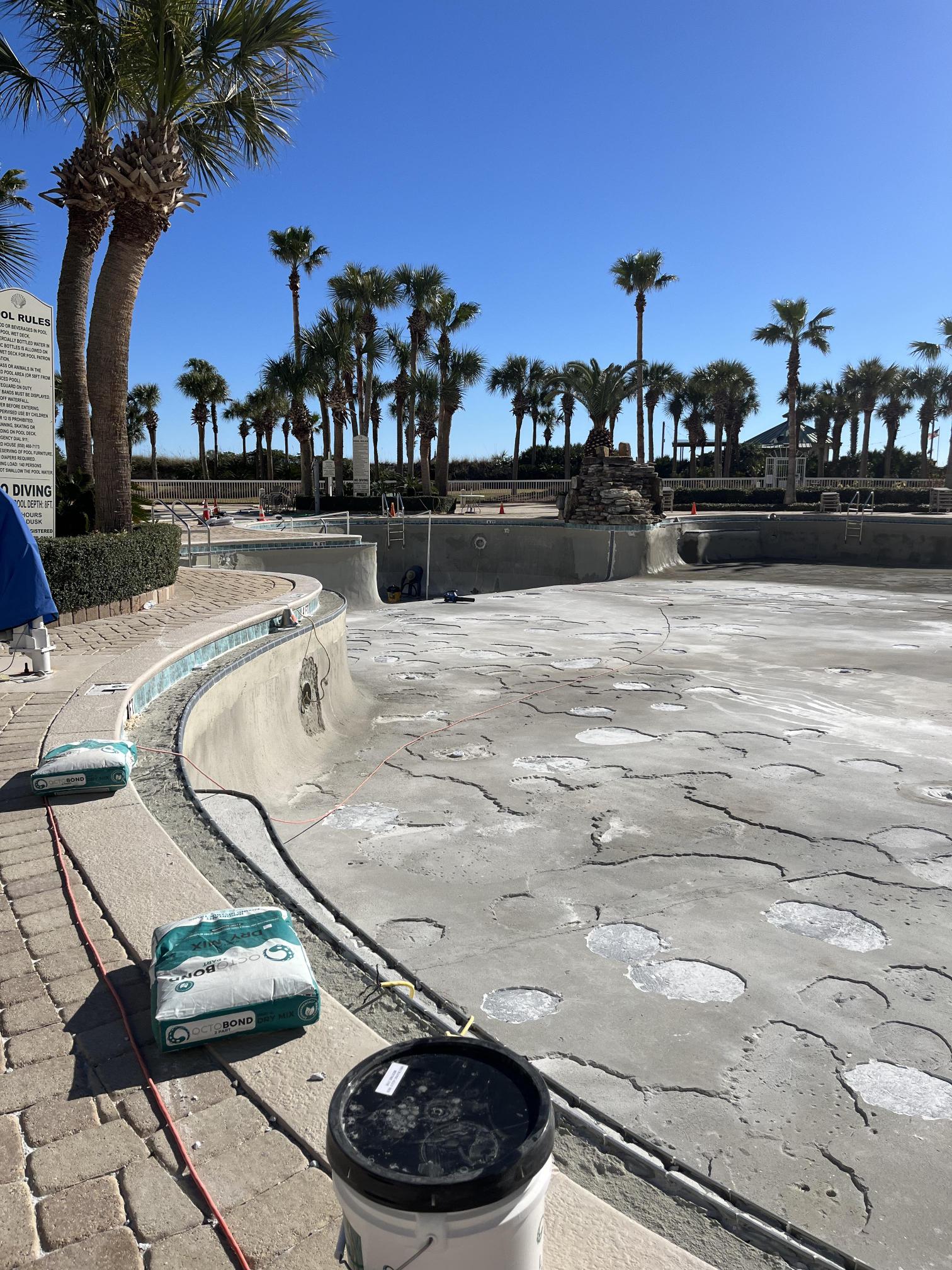 The Hot Tub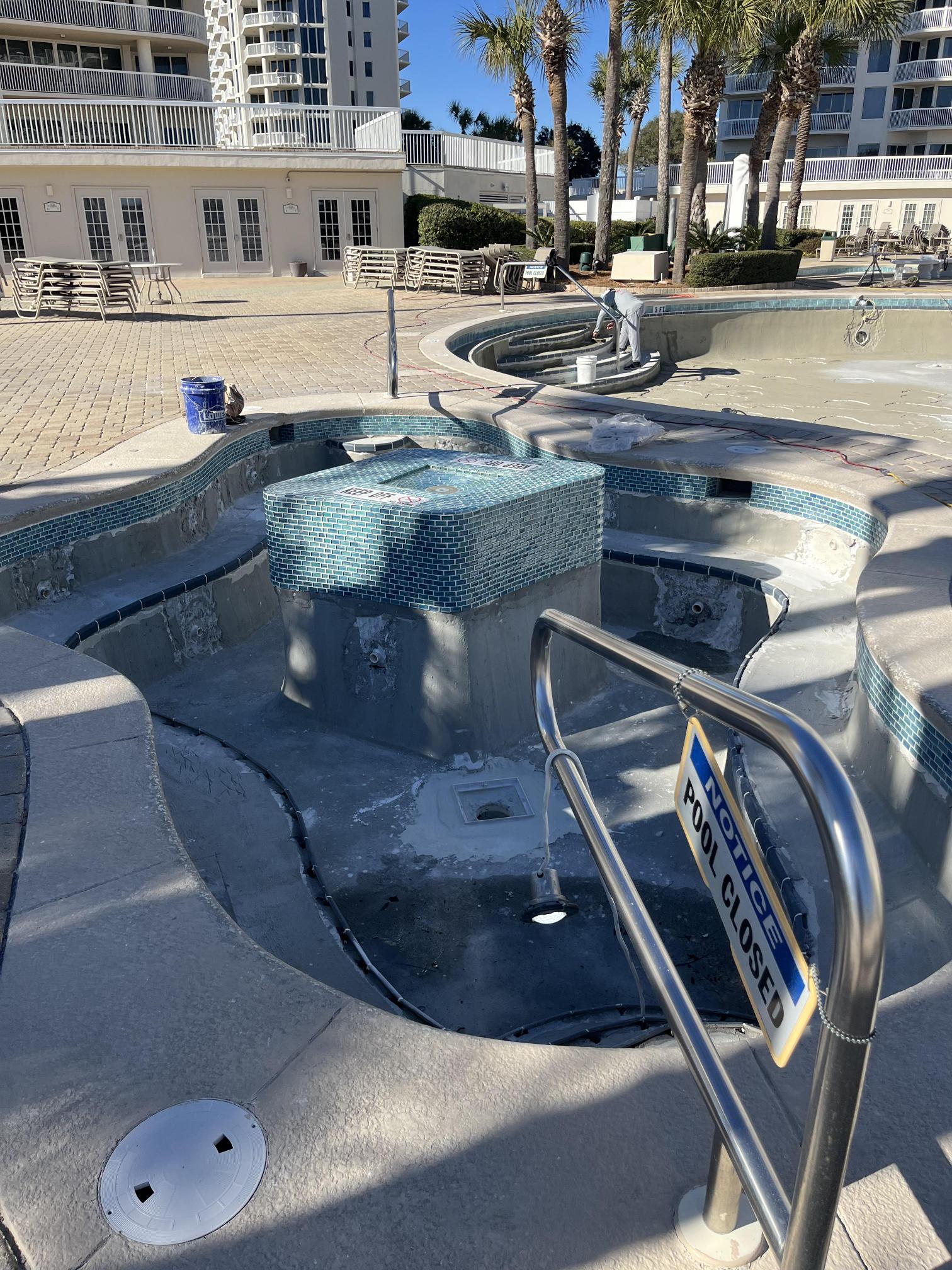 All new pool lights are being installed.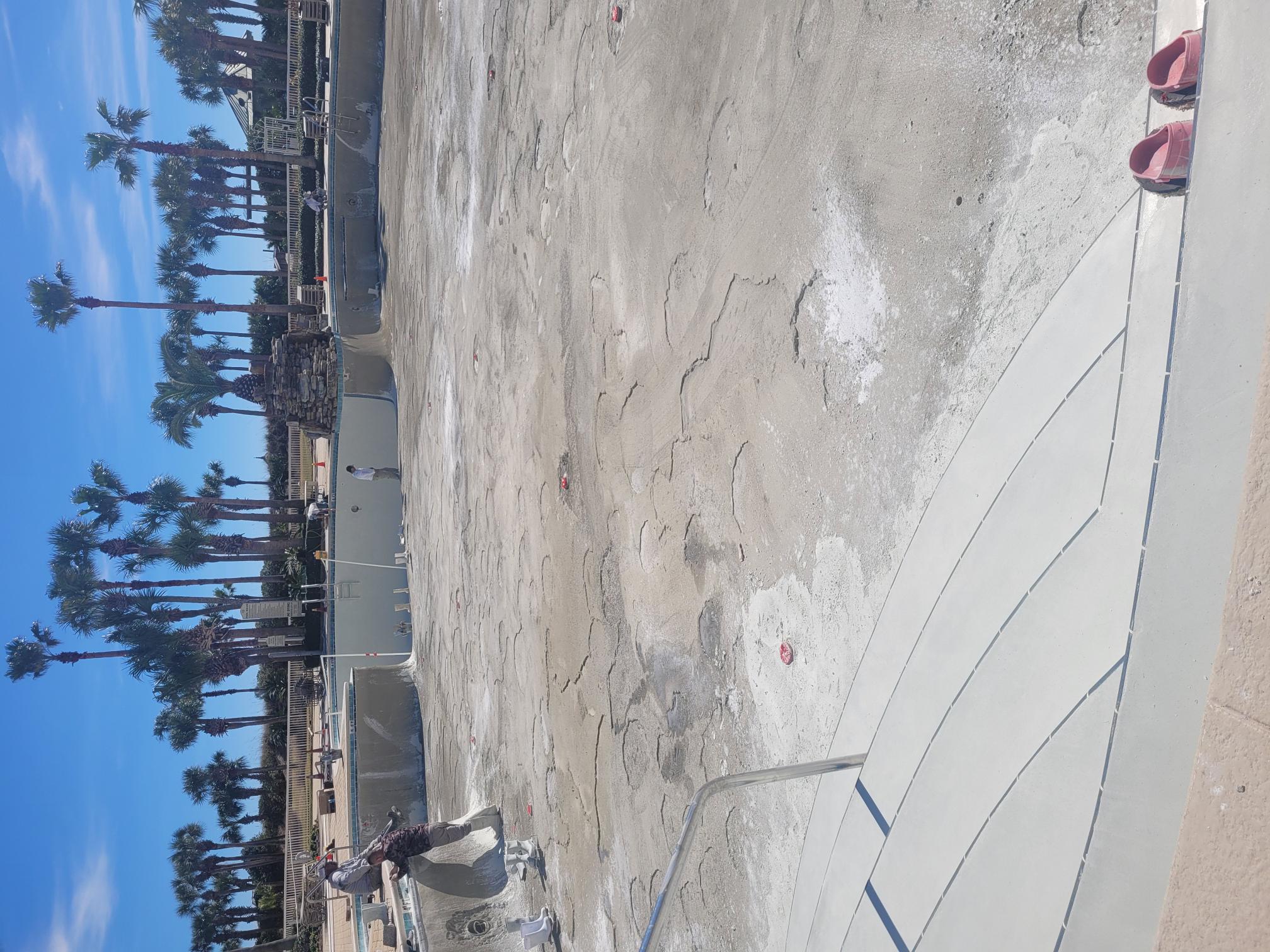 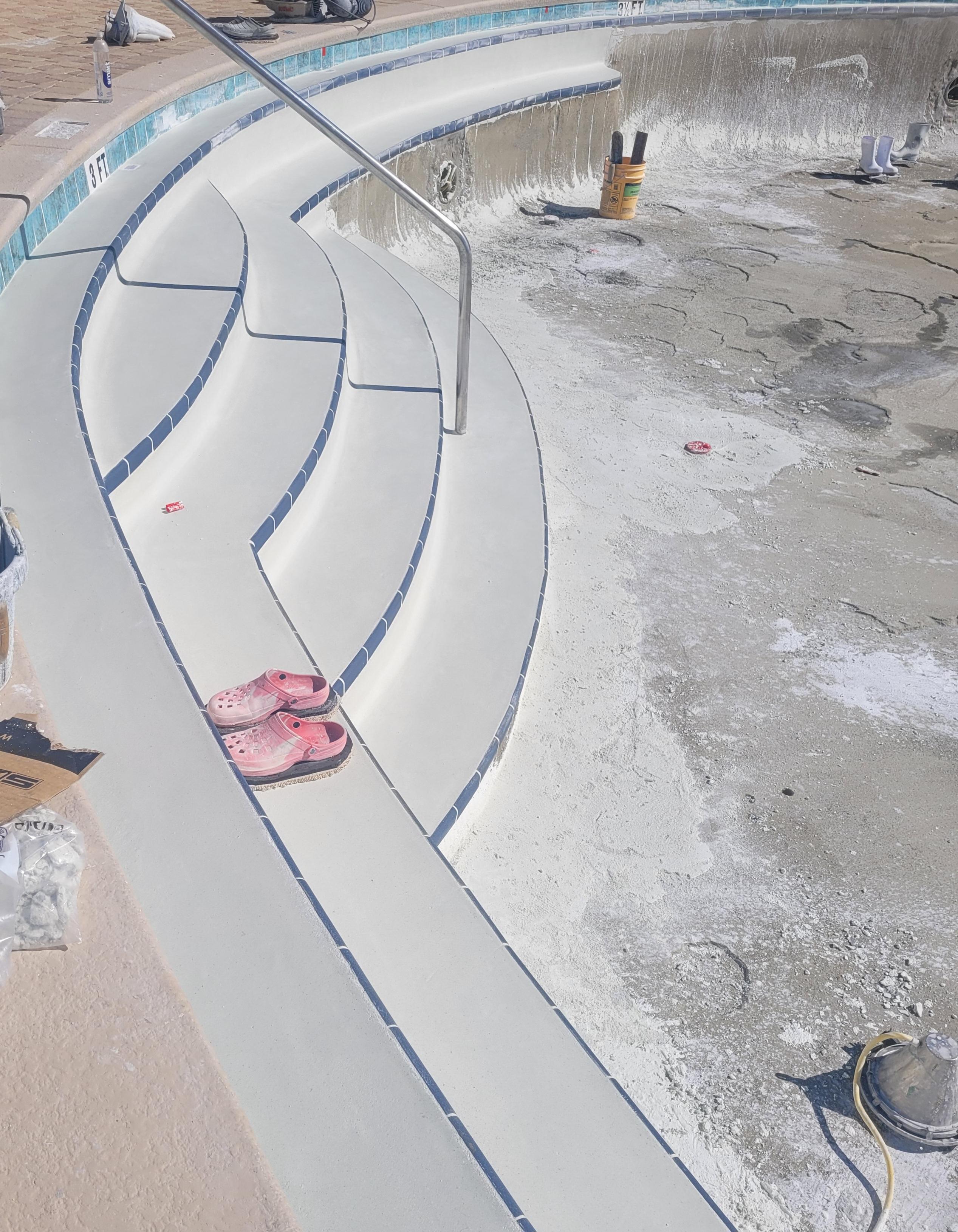 New waterline and bullnose tile has been put down.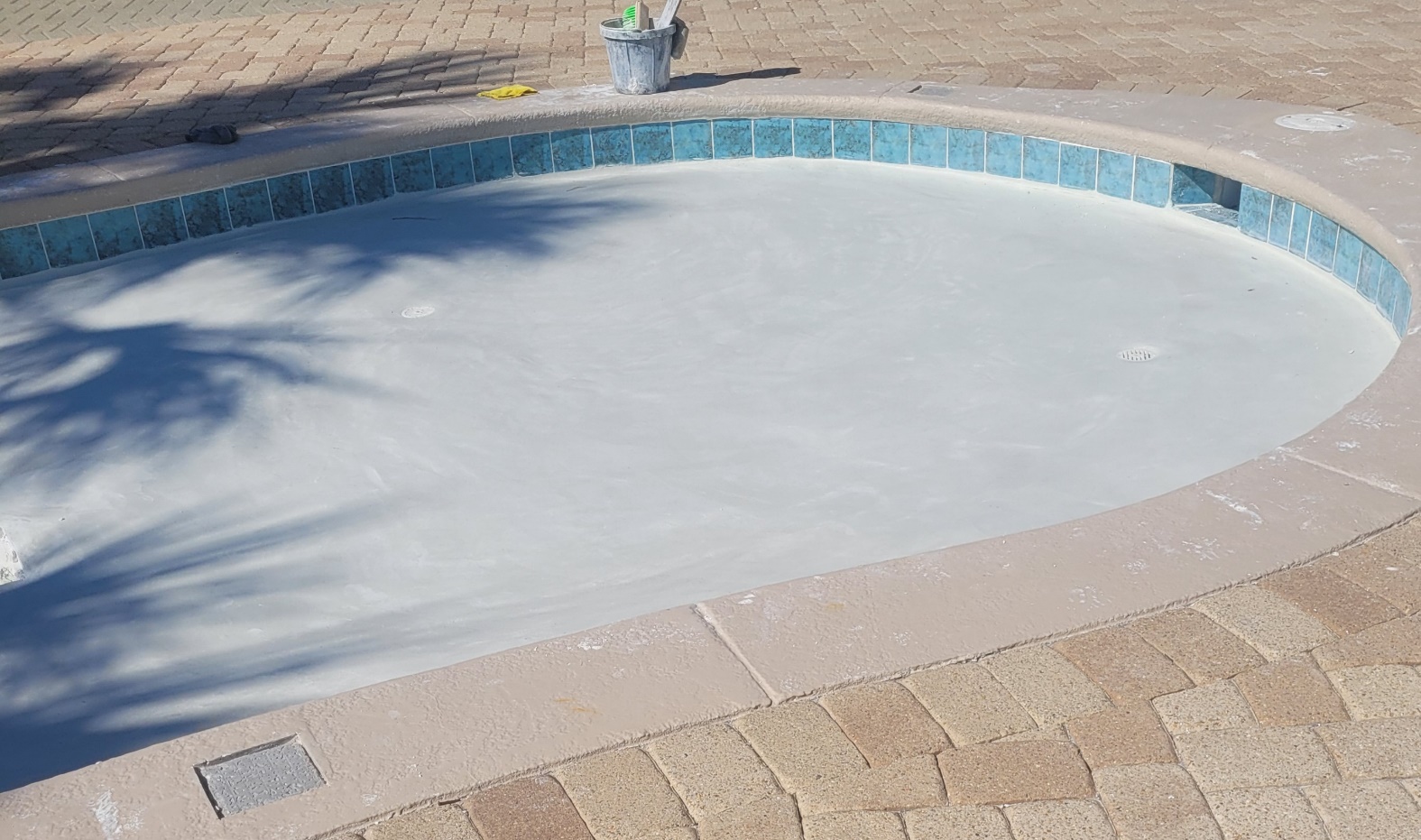 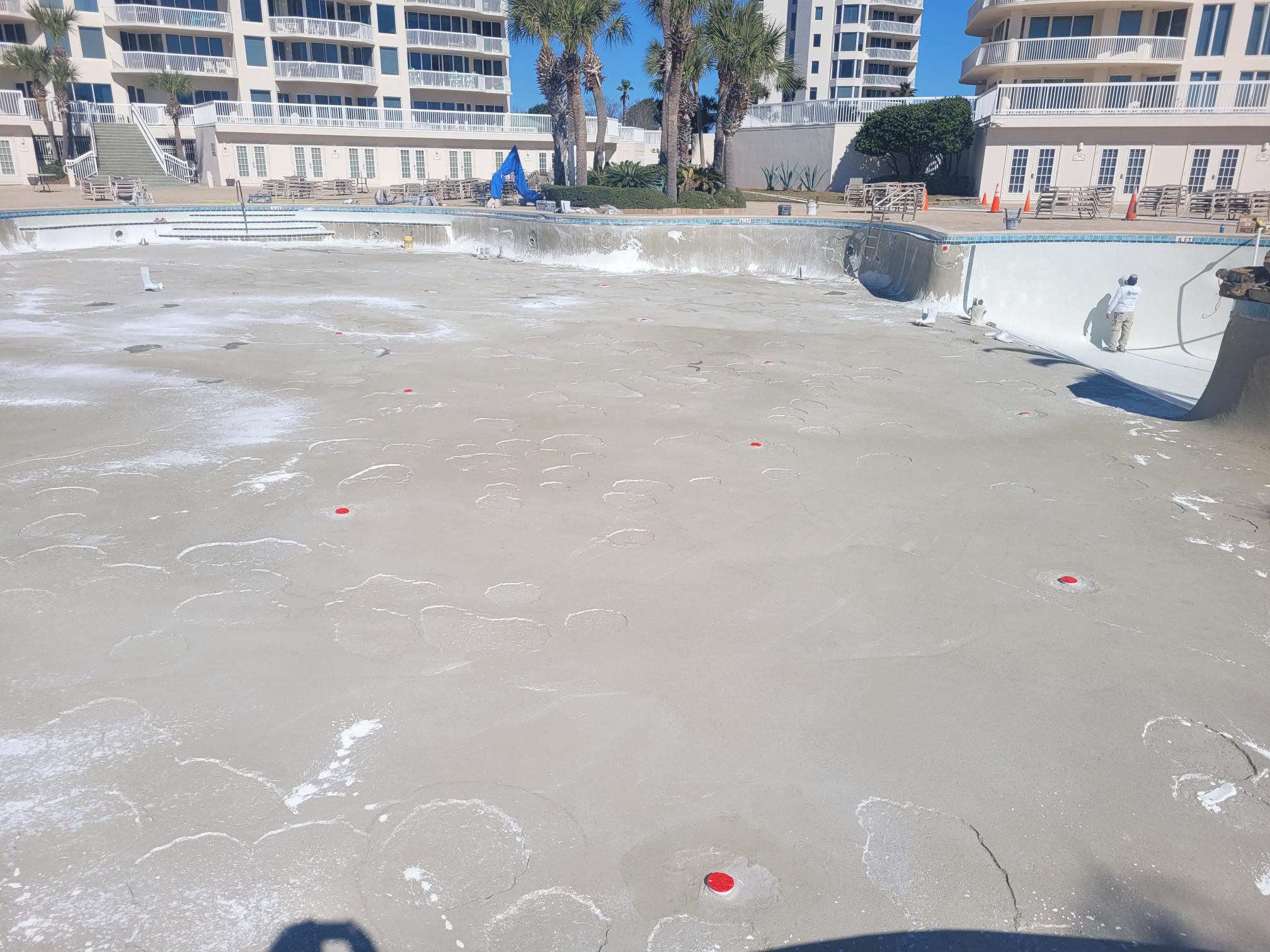 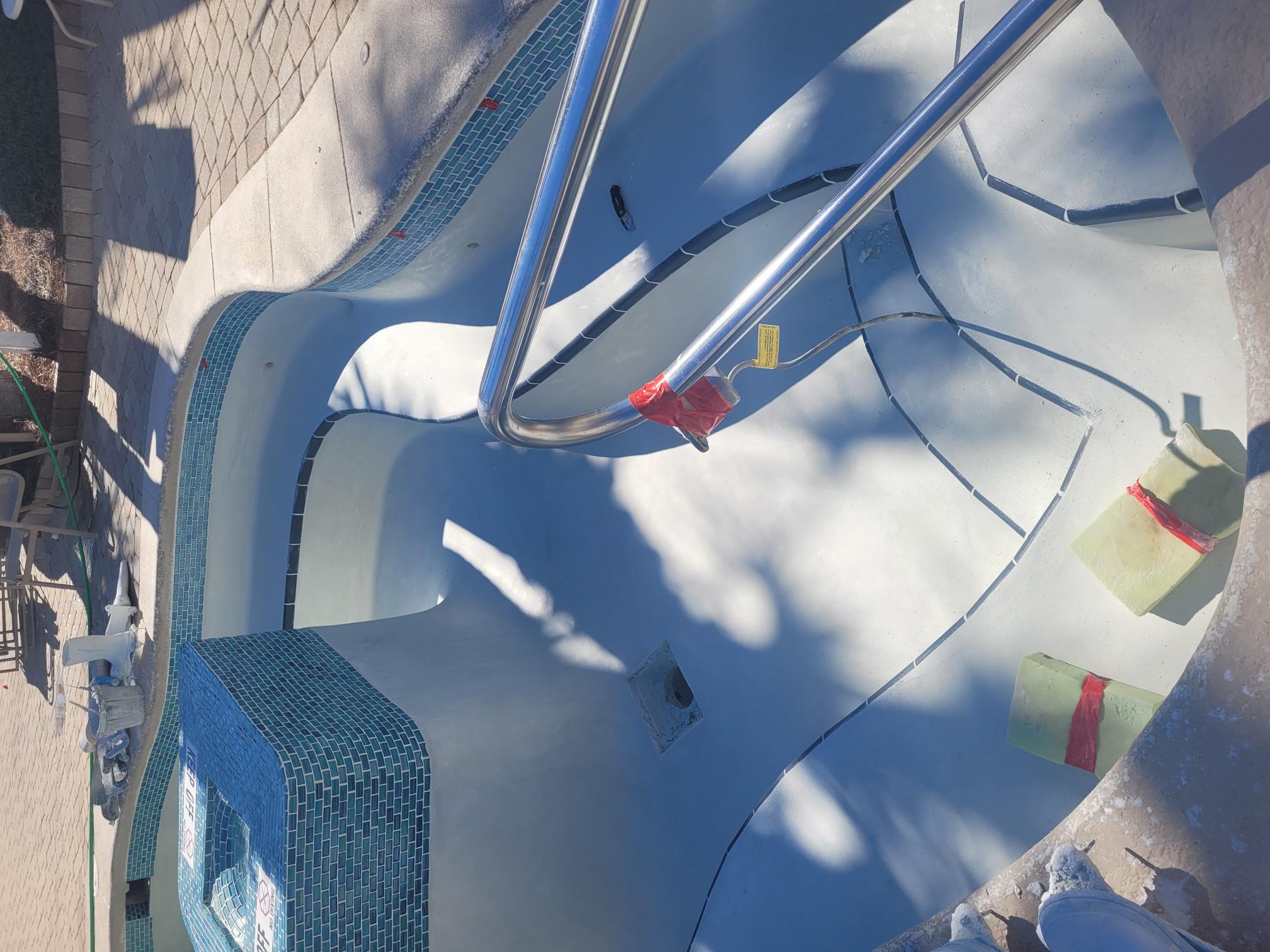 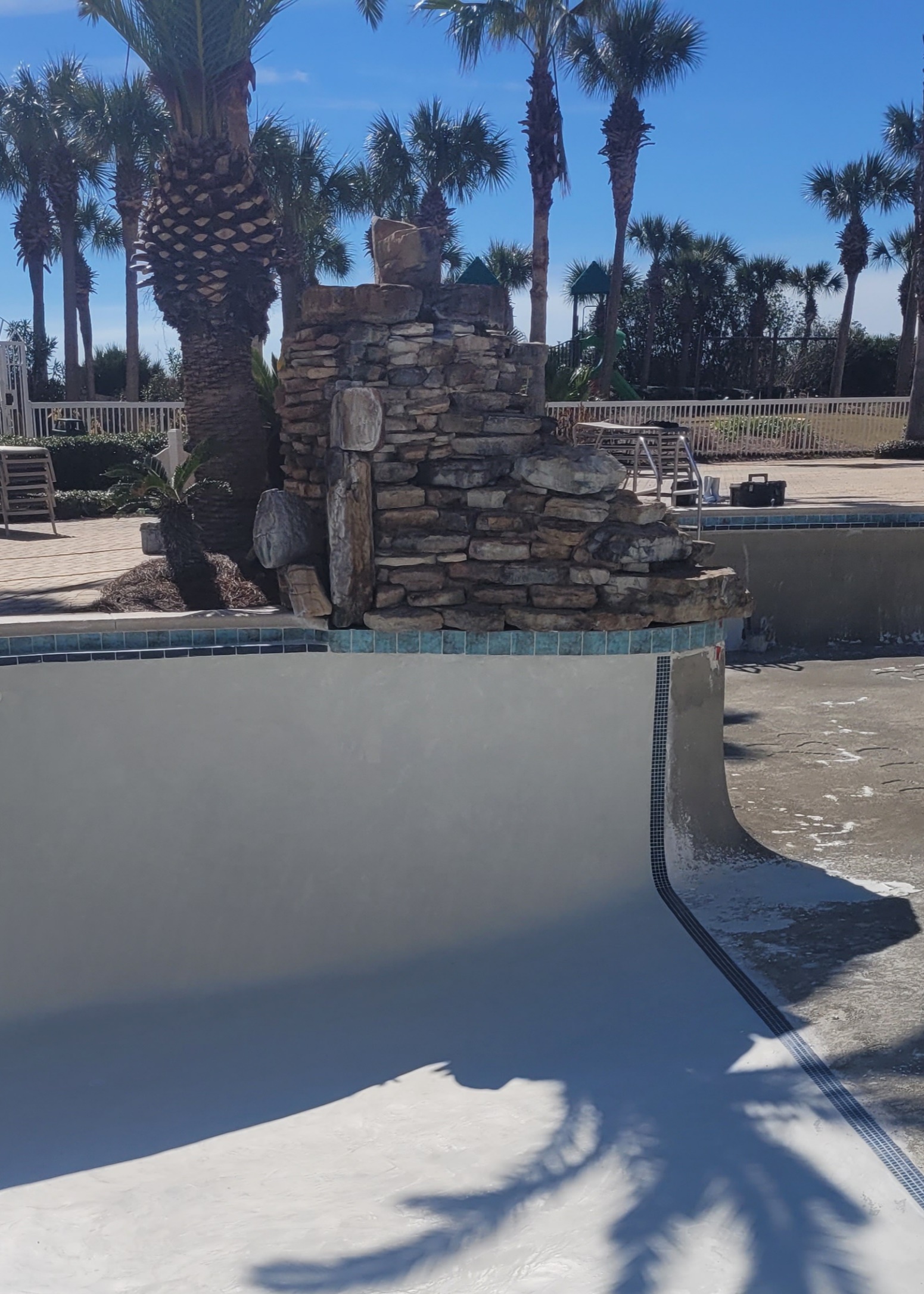 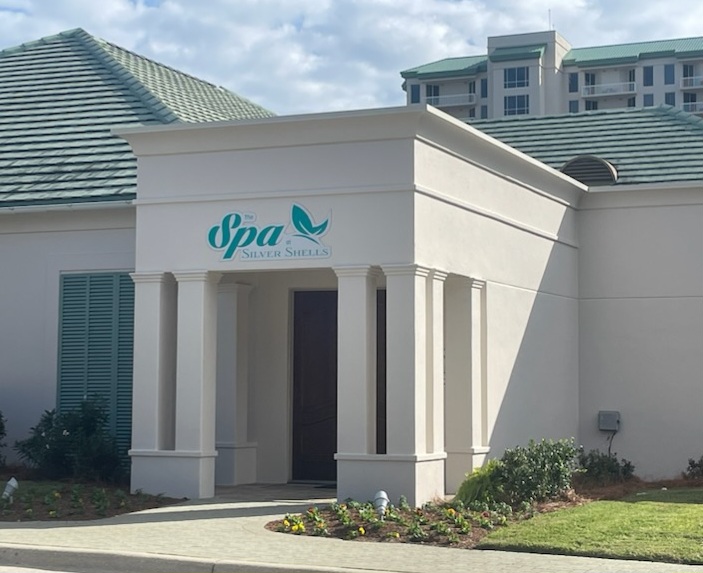 The Spa is open! Darlene Miller is the new owner—she is offering Silver Shells Homeowners exclusive discounts. Jessica Jones is the new spa director, call 850-337-5107 to find out more.***********************************************************************************************If you have not registered on the Silver Shells Master Association website, please do. You will find valuable information, documents, news and events. We will continue to add content relevant to your condominium ownership…like financials!https://silvershellsofdestin.comSilver Shells Master Association Staff                                Josh Lee                  Candace Coughlin                       Director of Operations    Assistant General Manager                     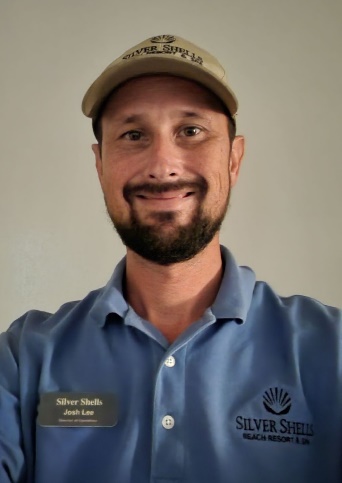 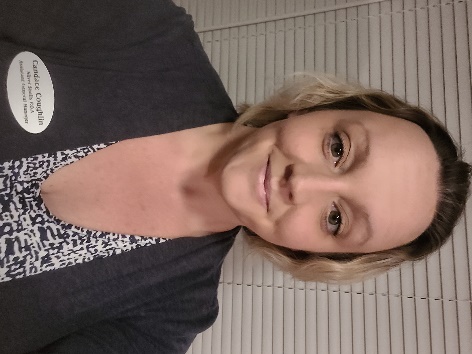                                                                                        Maintenance Staff                                   Matt Goff                         Eric Price                       Herbert Baker                    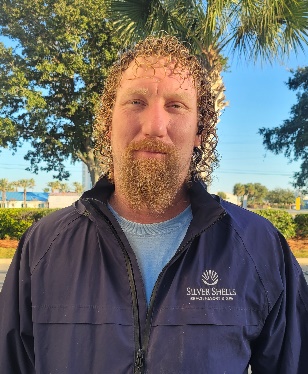 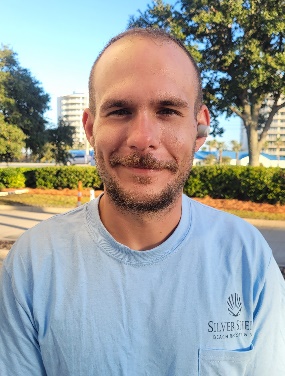 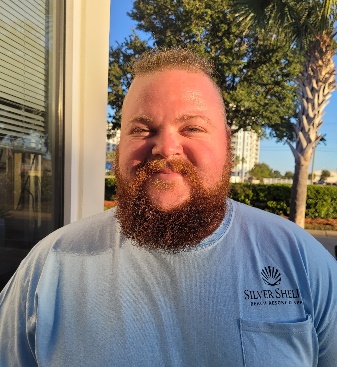 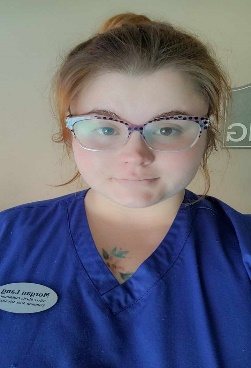                                                                        Courtesy Patrol Staff                                     Brandon Rushton    Robert Swafford   Clifford Bridgewater  Terry salazar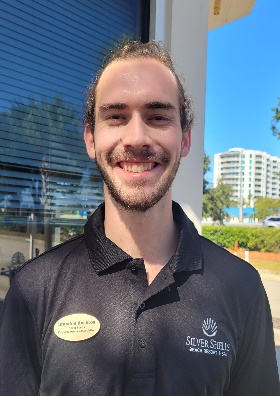 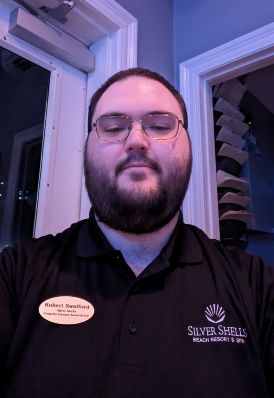 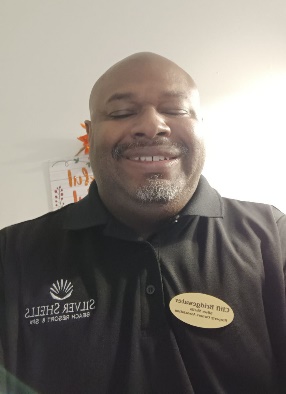 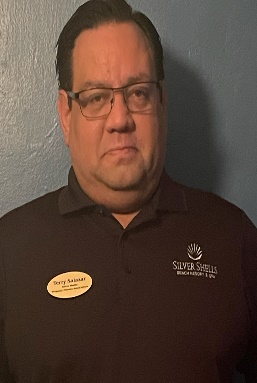                                                                        Calvin Rivera                Trevor Batson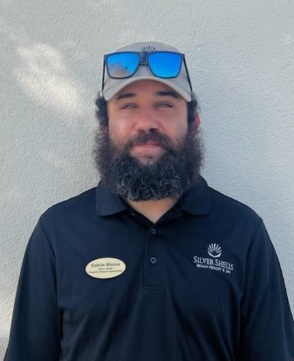 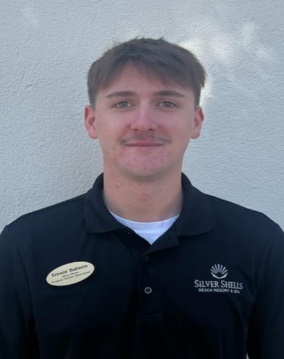 Please get with your building management for your new2024 Silver Shells Wristbands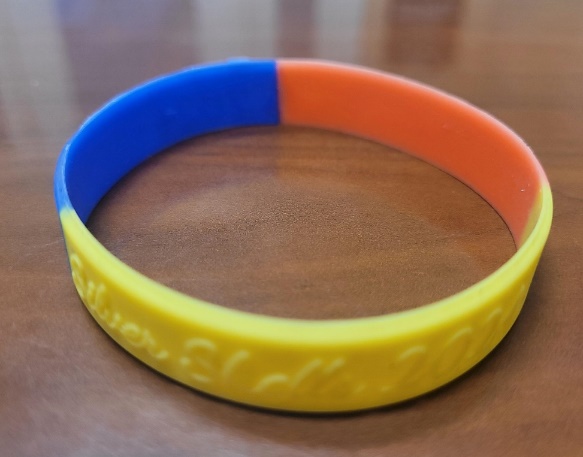 As always, for your benefit, wristbands are required to be worn or visibly on your person by Guests and Owners at the Indoor/Outdoor and Lagoon Pool, Fitness Center, Basketball. Pickleball and Tennis Courts, and our Beach. n your bag or at your table are not acceptable.Please, please, please…help us keep people who do not belong here off the property by wearing your wristband. We do not know every owner by sight…even your Master board wears them!We appreciate your cooperation!It is helpful enforcing rules with guests when homeowners lead the way and set the best example—thank you for doing so! ClubhouseTo gain access to the  and Cardio room you must have your key fob/card and a wristband. As a reminder, the  and cardio  do not open until 6 am and closes at 9 pm. The indoor/outdoor pool opens at 9 am and closes at dusk. Wristbands are required to enter Clubhouse for owners and guests. The door to the weight center is on the south side of the building by the basketball court.We will do our best to keep you updated on the progress.Have fun while you are here!Sincerely,Eric Anderson, SSPOA, St. Barth, St. Croix and Silver Shells Owner's Club ManagerJosh Lee, SSPOA Director of OperationsCandace Coughlin, SSPOA Assistant General ManagerA message from your Master Association Board President: